Hydraulic Anchor & Patching Cements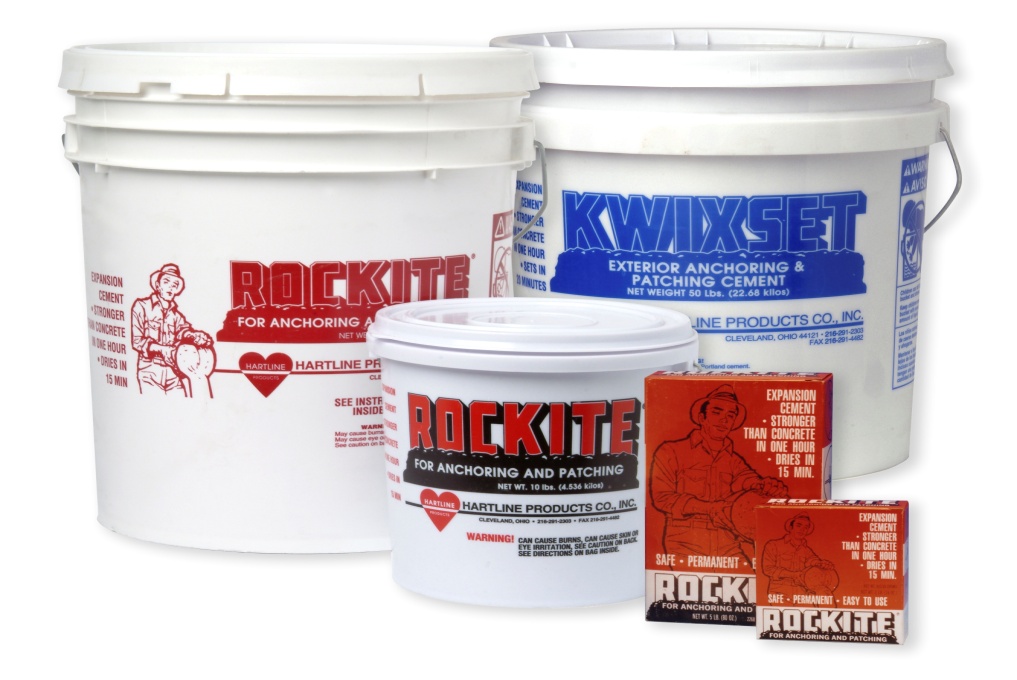 ROCKITE & KWIXSET are a fast setting, hydraulic type cement compound of more than twice the strength of fully cured conventional concrete. When mixed with water to pourable consistency it flows and seeps into place as though it were molten lava. It takes an initial set within 15 minutes. Within one hour it develops compression strength of 31Mpa or4500 psi. Its adhesion is due to expansion and when fully set it grips metal to concrete permanently.Sample only of some of the Strength Test ResultsRockite & Kwixset - Directions for UseHow to mix the cement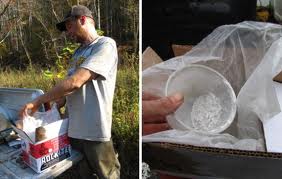 Always use a clean container. Never add sand, gravel or other foreign substances to Rockite or Kwixset. They weaken the cement and affect the setting. Fluid (pouring) Consistency:Mix Rockite & Kwixset with water to a thick paste. Let the mixture stand for about one minute. Then stir thoroughly. At this point, the mixture will become more fluid. The proper consistency is more like a thick batter, just fluid enough to pour BUT not WATERY. Keep the mix thick. This makes stronger cement. Add water very sparingly. If the mix is thin, add more Rockite/Kwixset promptly to thicken it. You wish to measure, the correct water addition is 4 ½ oz. per lb. or 1 ½ pints per 5lb box. When using this method, MEASURE ACCURATELY.How to Anchor; Bolts, Post, Starter Rods etc in concreteDrill the hole never less than 2 inches (50mm)Blow out all the dust and loose particles.Flush out hole with water. Be sure to remove excess water leaving the hole clean and uniformly damp. (the substrate can be damp when Rockite/Kwixset is poured into the hole)For anchoring machinery in concrete, use the fluid consistency as above. Insure that anchor rods have nut head and washer on before placing them in the opening. Pour the Rockite/Kwixset into the space around the rod/bolt. Tamp bolt to settle Rockite/kwixset completely around the rod/bolt.For exterior anchoring of ornamental iron, pour the fluid consistency (as above) around the rod, tapping the rod to settle the Rockite/KwixsetFor anchoring in vertical walls, use the plastic consistency (see below) Fill the holes with the plastic cement first. Then tamp the bolt or rod into place. If the cement becomes to fluid because of the tamping process and sags out of place, let it stand for a few moments and it will stiffen. Carry on with procedure.Let the cement harden for at least 30 minutes. (Initial set is 15 minutes). For heavy equipment, allow one hour.How to Patch holes and cracks in concrete floors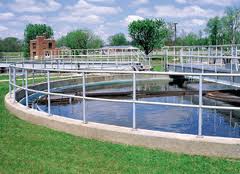 Cracks should be raked out to remove any loose debris or loose particles. If a hole is to be repaired, chisel down the edges to provide a ‘form’ for the cement when it is poured.If the hole is clean, simply remove lose chips and dirt.Sprinkle the whole/crack with water. Leave the surface damp and not wetMix Rockite/Kwixset to fluid consistency for patching floors and plastic mix for walls.Pour a little dry cement into the hole and scrub it into the surface with a stiff brush or broom to drive the cement into the pores. This helps the patch t o adhere. Then add enough cement to match the level of the surrounding surface. The cement will self-level.When the cement begins to thicken (about 10 minutes), smooth out any imperfections in the surface with a cement trowel.After 30 minutes, sprinkle the patch with water. Foot traffic and light trucking may be resumed immediately. For heavy trucking, allow one hour.Freezing Temperature ApplicationThe procedure described in the foregoing may be used safely at temperatures down to 25 degrees Fahrenheit. If the temperature is below 25 F, keep the Rockite/KWixset in a warm place before using. When ready to apply, mix the Rockite/Kwixset with warm water and keep the mixture in a warm area. As soon as the mixture begins to stiffen slightly, (approximately 10 minutes after the water is added) pour the mixture quickly into place. The hardening process then creates heat and protects the Rockite/Kwixset from freezing. Do not add anti-freeze compounds to the Rockite/Kwixset mixture.Note: DO NOT USE ROCKITE IN SWIMMING POOLS - USE KWIXSET
When used outdoors, ROCKITE should be allowed to dry out thoroughly for seven days and then protected with a coat of good grade exterior paint. ROCKITE should not be used underwater or as a primary structural member. ROCKITE should not be used outdoors for anchoring in porous materials, such as brick, limestone and granite, when they are exposed to wet conditions.WARNING: Due to the expansion properties of Rockite/Kwixset do not use RockiteKwixset for anchoring in cement that is narrow on top such as handicapped ramps, concrete construction barriers or concrete walls. When using Rockite/Kwixset always leave at least 4 inches from the edge of the concrete to the hole.WARNING: Kwixset has very strong expansion properties which generate the high tensile loads that can be achieved. Therefore we do not recommend its use in hollow bricks, concrete block, limestone or granite. Always leave at least 4 inches from the edge of the concrete to the hole.Quantity Calculations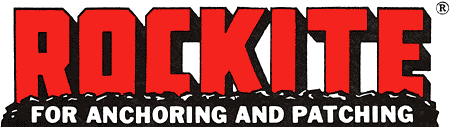 Metric Quantity CalculationsImbedded ItemHole Diameter mm inchesHole Depth mm inchesApplied Load (kN)Applied Load (psi)Mode of FailureRebar Grade 50012mm19mm¾ inch100mm4 inches72.210,479Bolt FailureMild Steel Bolt 20mm50mm2  inches100mm4 inches101.9214,792Bolt FailureOpen the following link for the comprehensive test results  Open the following link for the comprehensive test results  Open the following link for the comprehensive test results  Open the following link for the comprehensive test results  Open the following link for the comprehensive test results  Open the following link for the comprehensive test results  Dia. Of 
Drilled
OpeningDepth if Drilled openingDepth if Drilled openingDepth if Drilled openingDepth if Drilled openingDepth if Drilled openingDepth if Drilled openingDepth if Drilled openingDepth if Drilled openingDepth if Drilled openingDepth if Drilled openingDepth if Drilled openingDepth if Drilled openingDepth if Drilled openingDepth if Drilled openingDia. Of 
Drilled
OpeningDepth if Drilled openingDepth if Drilled openingDepth if Drilled openingDepth if Drilled openingDepth if Drilled openingDepth if Drilled openingDepth if Drilled openingDepth if Drilled openingDepth if Drilled openingDepth if Drilled openingDepth if Drilled openingDepth if Drilled openingDepth if Drilled openingDepth if Drilled openingDia. Of 
Drilled
Opening 50mm  50mm  75mm  75mm  100mm  100mm  150mm  150mm  200mm  200mm  250mm  250mm  300mm  300mm  6mm  12mm      7  gm    11.4  gm       14.3  gm       21.4  gm       28.5  gm    1.25  gm       42.8  gm  20mm    20  gm    28.5  gm       42.8  gm       57.1  gm       85.6  gm    3.50  gm     114.2  gm  16mm    10  gm    14.3  gm       21.4  gm       28.5  gm       42.8  gm    1.70  gm       57.1  gm  10mm  18mm    14  gm    22.8  gm       28.5  gm       49.9  gm       64.2  gm    2.75  gm       92.8  gm  25mm    29  gm    42.8  gm       57.1  gm       85.6  gm     114.2  gm    5.00  gm     171.2  gm  32mm    50  gm    78.5  gm     107.0  gm     157.0  gm     214.1  gm    8.50  gm     285.4  gm  18mm    11  gm    17.1  gm       25.7  gm       35.7  gm       49.9  gm    2.00  gm       71.4  gm  12mm  25mm    29  gm    42.8  gm       57.1  gm       85.6  gm     114.2  gm    5.00  gm     171.2  gm  32mm    50  gm    71.4  gm       99.9  gm     171.2  gm     199.8  gm    9.00  gm     299.7  gm  45mm  114  gm  171.2  gm     228.3  gm     342.5  gm     456.6  gm    1.25  gm     684.9  gm  25mm    23  gm    35.7  gm       49.9  gm       71.4  gm       99.9  gm    1.25  gm     142.7  gm  16mm  32mm    43  gm    64.2  gm       92.8  gm     135.6  gm     185.5  gm    8.00  gm     271.1  gm  45mm  114  gm  164.1  gm     228.3  gm     313.9  gm     456.6  gm    1.25  gm     639.2  gm  50mm  136  gm  199.8  gm     271.1  gm     392.4  gm     547.9  gm    1.50  gm     776.2  gm  20mm 25mm    17  gm    28.5  gm       35.7  gm       57.1  gm       71.4  gm    3.00  gm     114.2  gm  32mm    36  gm    57.1  gm       71.4  gm     114.2  gm     142.7  gm    6.50  gm     228.3  gm  20mm  38mm    64  gm    92.8  gm     128.4  gm     185.5  gm     256.9  gm  11.00  gm     371.0  gm  50mm  143  gm  199.8  gm     271.1  gm     399.6  gm     570.7  gm    1.50  gm     799.0  gm  65mm  214  gm  313.9  gm     428.1  gm     639.2  gm     867.5  gm    2.40  gm  1,278.5  gm  38mm    50  gm    71.4  gm       99.9  gm     142.7  gm     199.8  gm    8.50  gm     285.4  gm  25mm  50mm  114  gm  171.2  gm     228.3  gm     342.5  gm     456.6  gm    1.25  gm     684.9  gm  65mm  200  gm  285.4  gm     399.6  gm     593.6  gm     799.0  gm    2.20  gm  1,187.1  gm  87mm  428  gm  639.2  gm     867.5  gm  1,255.6  gm  1,712.2  gm    4.60  gm  2,556.9  gm    -    38mm    29  gm    42.8  gm       57.1  gm       85.6  gm     114.2  gm    5.00  gm     171.2  gm  32mm  50mm  100  gm  142.7  gm     199.8  gm     285.4  gm     371.0  gm    1.00  gm     547.9  gm  65mm  186  gm  285.4  gm     371.0  gm     547.9  gm     730.5  gm    2.00  gm  1,095.8  gm  75mm  285  gm  428.1  gm     570.7  gm     867.5  gm  1,095.8  gm    3.10  gm  1,735.0  gm  107mm  639  gm  913.2  gm  1,255.6  gm  1,872.0  gm  2,511.2  gm    6.90  gm  3,744.0  gm  50mm    64  gm    99.9  gm     128.4  gm     199.8  gm     268.3  gm  12.00  gm     413.8  gm  38mm  65mm  157  gm  228.3  gm     313.9  gm     456.6  gm     639.2  gm    1.75  gm     913.2  gm  75mm  257  gm  371.0  gm     502.2  gm     776.2  gm  1,027.3  gm    2.80  gm  1,552.4  gm  100mm  548  gm  776.2  gm  1,050.2  gm  1,506.7  gm  2,100.3  gm    5.75  gm  3,196.1  gm  65mm    86  gm  128.4  gm     174.1  gm     262.6  gm     349.6  gm  15.30  gm     547.9  gm  50mm  75mm  186  gm  285.4  gm     371.0  gm     593.6  gm     730.5  gm    2.00  gm  1,141.5  gm  100mm      2  gm  684.9  gm     913.2  gm  1,369.8  gm  1,826.4  gm    5.00  gm  2,739.5  gm  65mm  75mm  100  gm  157.0  gm     199.8  gm     313.9  gm     399.6  gm    1.20  gm     639.2  gm  100mm  371  gm  570.7  gm     776.2  gm  1,141.5  gm  1,506.7  gm    4.25  gm  2,283.0  gm          -    75mm  100mm  285  gm  399.6  gm     593.6  gm     799.0  gm  1,095.8  gm    3.00  gm  1,689.4  gm 